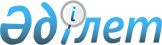 Ақмола облыстық мәслихатының 2019 жылғы 13 желтоқсандағы № 6С-40-2 "2020-2022 жылдарға арналған облыстық бюджет туралы" шешіміне өзгерістер енгізу туралыАқмола облыстық мәслихатының 2020 жылғы 17 қыркүйектегі № 6С-49-2 шешімі. Ақмола облысының Әділет департаментінде 2020 жылғы 17 қыркүйекте № 8025 болып тіркелді
      Қазақстан Республикасының 2008 жылғы 4 желтоқсандағы Бюджет кодексінің 106 бабының 2 тармағының 1) тармақшасына, "Қазақстан Республикасындағы жергiлiктi мемлекеттiк басқару және өзiн-өзi басқару туралы" Қазақстан Республикасының 2001 жылғы 23 қаңтардағы Заңының 6 бабына сәйкес Ақмола облыстық мәслихаты ШЕШІМ ҚАБЫЛДАДЫ:
      1. Ақмола облыстық мәслихатының "2020-2022 жылдарға арналған облыстық бюджет туралы" 2019 жылғы 13 желтоқсандағы № 6С-40-2 (Нормативтік құқықтық актілерді мемлекеттік тіркеу тізілімінде № 7599 тіркелген, 2019 жылғы 26 желтоқсандағы Қазақстан Республикасы нормативтік құқықтық актілерінің электрондық түрдегі эталондық бақылау банкінде жарияланған) шешіміне келесі өзгерістер енгізілсін:
      1 тармақ жаңа редакцияда баяндалсын:
      "1. 2020–2022 жылдарға арналған облыстық бюджет тиісінше 1, 2 және 3 қосымшаларға сәйкес, оның ішінде 2020 жылға келесі көлемдерде бекітілсін:
      1) кірістер – 272 625 026,3 мың теңге, оның ішінде:
      салықтық түсімдер – 28 337 071,6 мың теңге;
      салықтық емес түсімдер – 1 431 944,9 мың теңге;
      трансферттер түсімдері – 242 856 009,8 мың теңге;
      2) шығындар – 283 149 408,0 мың теңге;
      3) таза бюджеттік кредиттеу – 29 708 529,2 мың теңге, оның ішінде:
      бюджеттік кредиттер – 32 999 913,8 мың теңге;
      бюджеттік кредиттерді өтеу – 3 291 384,6 мың теңге;
      4) қаржы активтерiмен операциялар бойынша сальдо – 136 000,0 мың теңге:
      қаржы активтерiн сатып алу – 136 000,0 мың теңге;
      5) бюджет тапшылығы (профициті) – -40 368 910,9 мың теңге;
      6) бюджет тапшылығын қаржыландыру (профицитті пайдалану) – 40 368 910,9 мың теңге.";
      көрсетілген шешімнің 1, 4, 5 қосымшалары осы шешімнің 1, 2, 3 қосымшаларына сәйкес жаңа редакцияда баяндалсын.
      2. Осы шешiм Ақмола облысының Әдiлет департаментiнде мемлекеттiк тiркелген күннен бастап күшiне енедi және 2020 жылдың 1 қаңтарынан бастап қолданысқа енгiзiледi.
      "КЕЛІСІЛДІ" 2020 жылға арналған облыстық бюджет 2020 жылға арналған республикалық бюджеттен берілетін нысаналы трансферттер мен бюджеттік кредиттер 2020 жылға арналған аудандар (облыстық маңызы бар қалалар) бюджеттерiне облыстық бюджеттен нысаналы трансферттер
					© 2012. Қазақстан Республикасы Әділет министрлігінің «Қазақстан Республикасының Заңнама және құқықтық ақпарат институты» ШЖҚ РМК
				
      Сессияның төрағасы,
Ақмола облыстық
мәслихаты хатшысының
міндетін атқарушы

А.Жаксылыков

      Ақмола облысының
әкімдігі

      "Ақмола облысының
экономика және бюджеттік
жоспарлау басқармасы" мемлекеттік
мекемесі
Ақмола облыстық мәслихатының
2020 жылғы 17 қыркүйектегі
№ 6С-49-2 шешіміне
1 қосымшаАқмола облыстық мәслихатының
2019 жылғы 13 желтоқсандағы
№ 6С-40-2 шешіміне
1 қосымша
Санаты
Санаты
Санаты
Санаты
Сома, мың теңге
Сыныбы
Сыныбы
Сыныбы
Сома, мың теңге
Кіші сыныбы
Кіші сыныбы
Сома, мың теңге
Атаулар
Сома, мың теңге
1
2
3
4
5
I. КІРІСТЕР
272 625 026,3
1
Салықтық түсімдер
28 337 071,6
01
Табыс салығы
24 932 491,6
1
Корпоративтік табыс салығы
5 896 013,6
2
Жеке табыс салығы
19 036 478,0
05
Тауарларға, жұмыстарға және қызметтерге салынатын iшкi салықтар
3 404 580,0
3
Табиғи және басқа да ресурстарды пайдаланғаны үшiн түсетiн түсiмдер
3 396 048,0
4
Кәсiпкерлiк және кәсiби қызметтi жүргiзгенi үшiн алынатын алымдар
8 532,0
2
Салықтық емес түсiмдер
1 431 944,9
01
Мемлекеттiк меншiктен түсетiн кiрiстер
189 119,6
1
Мемлекеттік кәсіпорындардың таза кірісі бөлігінің түсімдері
3 355,0
4
Мемлекет меншігіндегі, заңды тұлғалардағы қатысу үлесіне кірістер
450,0
5
Мемлекет меншігіндегі мүлікті жалға беруден түсетін кірістер
70 984,0
6
Бюджет қаражатын банк шоттарына орналастырғаны үшiн сыйақылар
3 937,5
7
Мемлекеттік бюджеттен берілген кредиттер бойынша сыйақылар 
110 393,1
02
Мемлекеттік бюджеттен қаржыландырылатын мемлекеттік мекемелердің тауарларды (жұмыстарды, қызметтерді) өткізуінен түсетін түсімдер
46,0
1
Мемлекеттік бюджеттен қаржыландырылатын мемлекеттік мекемелердің тауарларды (жұмыстарды, қызметтерді) өткізуінен түсетін түсімдер
46,0
03
Мемлекеттік бюджеттен қаржыландырылатын мемлекеттік мекемелер ұйымдастыратын мемлекеттік сатып алуды өткізуден түсетін ақша түсімдері
1 000,0
1
Мемлекеттік бюджеттен қаржыландырылатын мемлекеттік мекемелер ұйымдастыратын мемлекеттік сатып алуды өткізуден түсетін ақша түсімдері
1 000,0
04
Мемлекеттік бюджеттен қаржыландырылатын, сондай-ақ Қазақстан Республикасы Ұлттық Банкінің бюджетінен (шығыстар сметасынан) қамтылатын және қаржыландырылатын мемлекеттік мекемелер салатын айыппұлдар, өсімпұлдар, санкциялар, өндіріп алулар
784 152,0
1
Мұнай секторы ұйымдарынан және Жәбірленушілерге өтемақы қорына түсетін түсімдерді қоспағанда, мемлекеттік бюджеттен қаржыландырылатын, сондай-ақ Қазақстан Республикасы Ұлттық Банкінің бюджетінен (шығыстар сметасынан) қамтылатын және қаржыландырылатын мемлекеттік мекемелер салатын айыппұлдар, өсімпұлдар, санкциялар, өндіріп алулар
784 152,0
06
Басқа да салықтық емес түсiмдер
457 627,3
1
Басқа да салықтық емес түсiмдер
457 627,3
4
Трансферттер түсімдері
242 856 009,8
01
Төмен тұрған мемлекеттiк басқару органдарынан трансферттер
5 467 754,8
2
Аудандық (облыстық маңызы бар қалалардың) бюджеттерден трансферттер
5 467 754,8
02
Мемлекеттiк басқарудың жоғары тұрған органдарынан түсетiн трансферттер
237 388 255,0
1
Республикалық бюджеттен түсетiн трансферттер
237 388 255,0
Функционалдық топ
Функционалдық топ
Функционалдық топ
Функционалдық топ
Сома
Бюджеттік бағдарламалардың әкімшісі
Бюджеттік бағдарламалардың әкімшісі
Бюджеттік бағдарламалардың әкімшісі
Сома
Бағдарлама
Бағдарлама
Сома
Атауы
Сома
1
2
3
4
5
II. ШЫҒЫНДАР
283 149 408,0
01
Жалпы сипаттағы мемлекеттiк қызметтер 
3 614 448,8
110
Облыс мәслихатының аппараты
64 491,3
001
Облыс мәслихатының қызметін қамтамасыз ету жөніндегі қызметтер
64 491,3
120
Облыс әкімінің аппараты
2 509 142,1
001
Облыс әкімінің қызметін қамтамасыз ету жөніндегі қызметтер
1 951 363,2
004
Мемлекеттік органның күрделі шығыстары
16 861,7
007
Ведомстволық бағыныстағы мемлекеттік мекемелер мен ұйымдардың күрделі шығыстары
314 339,2
009
Аудандық маңызы бар қалалардың, ауылдардың, кенттердің, ауылдық округтердің әкімдерін сайлауды қамтамасыз ету және өткізу
7 023,0
013
Облыс Қазақстан халқы Ассамблеясының қызметін қамтамасыз ету
95 277,0
113
Төменгі тұрған бюджеттерге берілетін нысаналы ағымдағы трансферттер
124 278,0
257
Облыстың қаржы басқармасы
148 896,9
001
Жергілікті бюджетті атқару және коммуналдық меншікті басқару саласындағы мемлекеттік саясатты іске асыру жөніндегі қызметтер
89 246,9
113
Төменгі тұрған бюджеттерге берілетін нысаналы ағымдағы трансферттер
59 650,0
258
Облыстың экономика және бюджеттік жоспарлау басқармасы
211 320,8
001
Экономикалық саясатты, мемлекеттік жоспарлау жүйесін қалыптастыру мен дамыту саласындағы мемлекеттік саясатты іске асыру жөніндегі қызметтер
149 525,8
113
Төменгі тұрған бюджеттерге берілетін нысаналы ағымдағы трансферттер
61 795,0
265
Облыстың кәсіпкерлік және өнеркәсіп басқармасы
121 069,4
001
Жергілікті деңгейде кәсіпкерлікті және өнеркәсіпті дамыту саласындағы мемлекеттік саясатты іске асыру жөніндегі қызметтер
118 244,4
002
Мемлекеттік органның күрделі шығыстары
2 825,0
269
Облыстың дін істері басқармасы
109 230,6
001
Жергілікті деңгейде дін істер саласындағы мемлекеттік саясатты іске асыру жөніндегі қызметтер
28 171,0
005
Өңірде діни ахуалды зерделеу және талдау
81 059,6
282
Облыстың тексеру комиссиясы
270 064,6
001
Облыстың тексеру комиссиясының қызметін қамтамасыз ету жөніндегі қызметтер 
270 064,6
733
Облыстың мемлекеттік сатып алу және коммуналдық меншік басқармасы 
180 233,1
001
Жергілікті деңгейде мемлекеттік активтер мен сатып алуды басқару саласындағы мемлекеттік саясатты іске асыру жөніндегі қызметтер
110 978,1
004
Жекешелендіру, коммуналдық меншікті басқару, жекешелендіруден кейінгі қызмет және осыған байланысты дауларды реттеу
9 095,0
113
Төменгі тұрған бюджеттерге берілетін нысаналы ағымдағы трансферттер
60 160,0
02
Қорғаныс
771 579,0
120
Облыс әкімінің аппараты
349 152,0
010
Жалпыға бірдей әскери міндетті атқару шеңберіндегі іс-шаралар
56 658,0
012
Облыстық ауқымдағы жұмылдыру дайындығы және жұмылдыру
292 494,0
287
Облыстық бюджеттен қаржыландырылатын табиғи және техногендік сипаттағы төтенше жағдайлар, азаматтық қорғаныс саласындағы уәкілетті органдардың аумақтық органы
422 427,0
002
Аумақтық органның және ведомстволық бағынысты мемлекеттік мекемелерінің күрделі шығыстары
359 565,9
004
Облыс ауқымдағы төтенше жағдайлардың алдын алу және оларды жою
62 861,1
03
Қоғамдық тәртіп, қауіпсіздік, құқықтық, сот, қылмыстық-атқару қызметі
9 172 241,4
252
Облыстық бюджеттен қаржыландырылатын атқарушы ішкі істер органы
9 122 241,4
001
Облыс аумағында қоғамдық тәртіптті және қауіпсіздікті сақтауды қамтамасыз ету саласындағы мемлекеттік саясатты іске асыру жөніндегі қызметтер
7 192 753,2
003
Қоғамдық тәртіпті қорғауға қатысатын азаматтарды көтермелеу 
5 268,0
006
Мемлекеттiк органның күрделi шығыстары
1 856 220,2
032
Ведомстволық бағыныстағы мемлекеттік мекемелер мен ұйымдардың күрделі шығыстары
68 000,0
271
Облыстың құрылыс басқармасы
50 000,0
053
Қоғамдық тәртіп және қауіпсіздік объектілерін салу
50 000,0
04
Бiлiм беру
53 111 733,1
120
Облыс әкімінің аппараты
1 773,0
019
Сайлау процесіне қатысушыларды оқыту
1 773,0
253
Облыстың денсаулық сақтау басқармасы
617 770,1
003
Кадрлардың біліктілігін арттыру және оларды қайта даярлау
14 490,0
043
Техникалық және кәсіптік, орта білімнен кейінгі білім беру ұйымдарында мамандар даярлау
397 660,0
057
Жоғары, жоғары оқу орнынан кейінгі білімі бар мамандар даярлау және білім алушыларға әлеуметтік қолдау көрсету
205 620,1
261
Облыстың білім басқармасы
47 450 263,3
001
Жергілікті деңгейде білім беру саласындағы мемлекеттік саясатты іске асыру жөніндегі қызметтер
125 052,4
003
Арнайы білім беретін оқу бағдарламалары бойынша жалпы білім беру
1 499 069,6
004
Облыстық мемлекеттік білім беру мекемелерінде білім беру жүйесін ақпараттандыру 
128 298,7
005
Облыстық мемлекеттік білім беру мекемелер үшін оқулықтар мен оқу-әдiстемелiк кешендерді сатып алу және жеткізу
103 866,0
006
Мамандандырылған білім беру ұйымдарында дарынды балаларға жалпы білім беру
1 044 320,2
007
Облыстық ауқымда мектеп олимпиадаларын, мектептен тыс іс-шараларды және конкурстар өткізу 
479 713,4
011
Балалар мен жасөспірімдердің психикалық денсаулығын зерттеу және халыққа психологиялық-медициналық-педагогикалық консультациялық көмек көрсету
508 068,4
024
Техникалық және кәсіптік білім беру ұйымдарында мамандар даярлау
10 879 164,0
029
Әдістемелік жұмыс
138 835,4
052
Нәтижелі жұмыспен қамтуды және жаппай кәсіпкерлікті дамытудың 2017 – 2021 жылдарға арналған "Еңбек" мемлекеттік бағдарламасы шеңберінде кадрлардың біліктілігін арттыру, даярлау және қайта даярлау
2 516 316,0
057
Жоғары, жоғары оқу орнынан кейінгі білімі бар мамандар даярлау және білім алушыларға әлеуметтік қолдау көрсету
317 197,4
067
Ведомстволық бағыныстағы мемлекеттік мекемелер мен ұйымдардың күрделі шығыстары
2 811 352,5
113
Төменгі тұрған бюджеттерге берілетін нысаналы ағымдағы трансферттер
26 899 009,3
271
Облыстың құрылыс басқармасы
2 798 796,5
079
Аудандық (облыстық маңызы бар қалалардың) бюджеттеріне бастауыш, негізгі орта және жалпы орта білім беру объектілерін салуға және реконструкциялауға берілетін нысаналы даму трансферттерi
2 657 412,6
086
Бастауыш, негізгі орта және жалпы орта білім беру объектілерін салу және реконструкциялау
52 850,0
099
Техникалық және кәсіптік, орта білімнен кейінгі білім беру объектілерін салу және реконструкциялау
88 533,9
285
Облыстың дене шынықтыру және спорт басқармасы 
2 243 130,2
006
Балалар мен жасөспірімдерге спорт бойынша қосымша білім беру
1 873 727,1
007
Мамандандырылған бiлiм беру ұйымдарында спорттағы дарынды балаларға жалпы бiлiм беру
369 403,1
05
Денсаулық сақтау
14 901 536,0
253
Облыстың денсаулық сақтау басқармасы
7 006 774,7
001
Жергілікті деңгейде денсаулық сақтау саласындағы мемлекеттік саясатты іске асыру жөніндегі қызметтер
169 981,2
006
Ана мен баланы қорғау жөніндегі көрсетілетін қызметтер
151 235,0
007
Салауатты өмір салтын насихаттау
114 841,0
008
Қазақстан Республикасында ЖИТС профилактикасы және оған қарсы күрес жөніндегі іс-шараларды іске асыру
120 354,0
016
Азаматтарды елді мекеннен тыс жерлерде емделу үшін тегін және жеңілдетілген жол жүрумен қамтамасыз ету
2 791,0
018
Денсаулық сақтау саласындағы ақпараттық талдамалық қызметтер
22 442,0
027
Халыққа иммундық профилактика жүргізу үшін вакциналарды және басқа медициналық иммундық биологиялық препараттарды орталықтандырылған сатып алу және сақтау
1 394 755,0
029
Облыстық арнайы медициналық жабдықтау базалары
270 592,8
030
Мемлекеттік денсаулық сақтау органдарының күрделі шығыстары
3 240,0
033
Медициналық денсаулық сақтау ұйымдарының күрделі шығыстары
4 331 892,7
039
Республикалық бюджет қаражаты есебінен көрсетілетін көмекті қоспағанда ауылдық денсаулық сақтау субъектілерінің амбулаториялық-емханалық қызметтерді және медициналық қызметтерді көрсетуі және Сall-орталықтардың қызмет көрсетуі
38 081,0
041
Облыстардың жергілікті өкілдік органдарының шешімі бойынша тегін медициналық көмектің кепілдендірілген көлемін қосымша қамтамасыз ету
141 365,0
042
Медициналық ұйымның сот шешімі негізінде жүзеге асырылатын жыныстық құмарлықты төмендетуге арналған іс-шараларды жүргізу
268,0
050
Қаржы лизингі шарттарында сатып алынған санитариялық көлік бойынша лизинг төлемдерін өтеу
244 936,0
271
Облыстың құрылыс басқармасы
7 894 761,3
038
Денсаулық сақтау объектiлерiн салу және реконструкциялау
7 894 761,3
06
Әлеуметтiк көмек және әлеуметтiк қамсыздандыру
10 822 146,9
256
Облыстың жұмыспен қамтуды үйлестіру және әлеуметтік бағдарламалар басқармасы
9 448 905,9
001
Жергілікті деңгейде жұмыспен қамтуды қамтамасыз ету және халық үшін әлеуметтік бағдарламаларды іске асыру саласында мемлекеттік саясатты іске асыру жөніндегі қызметтер
132 725,5
002
Жалпы үлгідегі медициналық-әлеуметтік мекемелерде (ұйымдарда), арнаулы әлеуметтік қызметтер көрсету орталықтарында, әлеуметтік қызмет көрсету орталықтарында қарттар мен мүгедектерге арнаулы әлеуметтік қызметтер көрсету
923 820,4
003
Мүгедектерге әлеуметтік қолдау
928 262,0
013
Психоневрологиялық медициналық-әлеуметтік мекемелерде (ұйымдарда), арнаулы әлеуметтік қызметтер көрсету орталықтарында, әлеуметтік қызмет көрсету орталықтарында психоневрологиялық аурулармен ауыратын мүгедектер үшін арнаулы әлеуметтік қызметтер көрсету
1 763 821,7
015
Балалар психоневрологиялық медициналық-әлеуметтік мекемелерінде (ұйымдарда), арнаулы әлеуметтік қызметтер көрсету орталықтарында, әлеуметтік қызмет көрсету орталықтарында психоневрологиялық патологиялары бар мүгедек балалар үшін арнаулы әлеуметтік қызметтер көрсету
300 223,0
019
Нәтижелі жұмыспен қамтуды және жаппай кәсіпкерлікті дамытудың 2017 – 2021 жылдарға арналған "Еңбек" мемлекеттік бағдарламасы шеңберінде еңбек нарығын дамытуға бағытталған, ағымдағы іс-шараларды іске асыру
3 631,0
046
Қазақстан Республикасында мүгедектердің құқықтарын қамтамасыз етуге және өмір сүру сапасын жақсарту
3 766,0
053
Кохлеарлық импланттарға дәлдеп сөйлеу процессорларын ауыстыру және келтіру бойынша қызмет көрсету
87 822,0
067
Ведомстволық бағыныстағы мемлекеттік мекемелер мен ұйымдардың күрделі шығыстары
230 097,2
113
Төменгі тұрған бюджеттерге берілетін нысаналы ағымдағы трансферттер
5 074 737,1
261
Облыстың білім басқармасы
1 110 008,9
015
Жетiм балаларды, ата-анасының қамқорлығынсыз қалған балаларды әлеуметтік қамсыздандыру
1 043 098,7
037
Әлеуметтік сауықтандыру
66 910,2
263
Облыстың ішкі саясат басқармасы
29 386,0
077
Қазақстан Республикасында мүгедектердің құқықтарын қамтамасыз етуге және өмір сүру сапасын жақсарту
29 386,0
270
Облыстың еңбек инспекциясы бойынша басқармасы
87 007,1
001
Жергілікті деңгейде еңбек қатынасын реттеу саласындағы мемлекеттік саясатты іске асыру жөніндегі қызметтер
87 007,1
271
Облыстың құрылыс басқармасы
146 839,0
039
Әлеуметтік қамтамасыз ету объектілерін салу және реконструкциялау
146 839,0
07
Тұрғын үй-коммуналдық шаруашылық
35 926 839,1
271
Облыстың құрылыс басқармасы
7 360 840,5
012
Коммуналдық тұрғын үй қорының тұрғын үйін жобалау және (немесе) салу, реконструкциялау
224 003,0
013
Инженерлік-коммуникациялық инфрақұрылымды жобалау, дамыту және (немесе) жайластыру
5 000,0
014
Аудандық (облыстық маңызы бар қалалардың) бюджеттеріне коммуналдық тұрғын үй қорының тұрғын үйін салуға және (немесе) реконструкциялауға берілетін нысаналы даму трансферттері
4 003 590,8
027
Аудандық (облыстық маңызы бар қалалардың) бюджеттеріне инженерлік-коммуникациялық инфрақұрылымды дамытуға және (немесе) жайластыруға берілетін нысаналы даму трансферттері
3 128 246,7
279
Облыстың энергетика және тұрғын үй-коммуналдық шаруашылық басқармасы
28 565 998,6
001
Жергілікті деңгейде энергетика және тұрғын үй-коммуналдық шаруашылық саласындағы мемлекеттік саясатты іске асыру жөніндегі қызметтер
83 298,7
005
Мемлекеттік органның күрделі шығыстары
974,9
010
Аудандық (облыстық маңызы бар қалалардың) бюджеттеріне сумен жабдықтау және су бұру жүйелерін дамытуға берілетін нысаналы даму трансферттері
2 978 286,0
030
Аудандық (облыстық маңызы бар қалалардың) бюджеттеріне елді мекендерді сумен жабдықтау және су бұру жүйелерін дамытуға берілетін нысаналы даму трансферттері
6 323 681,1
032
Ауыз сумен жабдықтаудың баламасыз көздерi болып табылатын сумен жабдықтаудың аса маңызды топтық және жергілікті жүйелерiнен ауыз су беру жөніндегі қызметтердің құнын субсидиялау 
1 449 415,0
038
Коммуналдық шаруашылығын дамыту
1 745 486,0
113
Төменгі тұрған бюджеттерге берілетін нысаналы ағымдағы трансферттер
8 153 445,4
114
Төменгі тұрған бюджеттерге берілетін нысаналы даму трансферттері
7 779 428,7
129
Түркістан облысы Арыс қаласындағы төтенше жағдайлардың салдарын жою бойынша ағымдағы іс-шаралар өткізу
51 982,8
08
Мәдениет, спорт, туризм және ақпараттық кеңістiк
10 050 862,4
263
Облыстың ішкі саясат басқармасы
1 232 737,7
001
Жергілікті деңгейде мемлекеттік ішкі саясатты іске асыру жөніндегі қызметтер
410 213,1
003
Жастар саясаты саласында іс-шараларды іске асыру
191 345,5
007
Мемлекеттік ақпараттық саясат жүргізу жөніндегі қызметтер
569 120,9
010
Мемлекеттік тілді және Қазақстан халқының басқа да тілдерін дамыту
62 058,2
271
Облыстың құрылыс басқармасы
15 842,1
017
Cпорт объектілерін дамыту
15 842,1
273
Облыстың мәдениет, архивтер және құжаттама басқармасы
3 842 324,1
001
Жергiлiктi деңгейде мәдениет және архив ісін басқару саласындағы мемлекеттік саясатты іске асыру жөніндегі қызметтер
85 483,4
003
Мемлекеттік органның күрделі шығыстары
11 628,1
005
Мәдени-демалыс жұмысын қолдау
325 846,3
007
Тарихи-мәдени мұраны сақтауды және оған қолжетімділікті қамтамасыз ету
421 472,2
008
Театр және музыка өнерін қолдау
896 441,1
009
Облыстық кітапханалардың жұмыс істеуін қамтамасыз ету
151 105,0
010
Архив қорының сақталуын қамтамасыз ету
477 369,9
032
Ведомстволық бағыныстағы мемлекеттік мекемелер мен ұйымдардың күрделі шығыстары
496 390,2
113
Төменгі тұрған бюджеттерге берілетін нысаналы ағымдағы трансферттер
976 587,9
284
Облыстың туризм басқармасы
129 272,4
001
Жергілікті деңгейде туризм саласында мемлекеттік саясатты іске асыру жөніндегі қызметтер 
60 790,7
004
Туристік қызметті реттеу
68 481,7
285
Облыстың дене шынықтыру және спорт басқармасы 
4 830 686,1
001
Жергілікті деңгейде дене шынықтыру және спорт саласында мемлекеттік саясатты іске асыру жөніндегі қызметтер 
65 849,8
002
Облыстық деңгейде спорт жарыстарын өткізу
89 627,0
003
Әр түрлі спорт түрлері бойынша облыстың құрама командаларының мүшелерін дайындау және республикалық және халықаралық спорт жарыстарына қатысуы 
4 358 794,6
005
Мемлекеттік органның күрделі шығыстары
1 059,0
032
Ведомстволық бағыныстағы мемлекеттік мекемелер мен ұйымдардың күрделі шығыстары
170 563,0
113
Төменгі тұрған бюджеттерге берілетін нысаналы ағымдағы трансферттер
144 792,7
09
Отын-энергетика кешенi және жер қойнауын пайдалану
2 835 668,0
279
Облыстың энергетика және тұрғын үй-коммуналдық шаруашылық басқармасы
2 835 668,0
050
Жылыту маусымын іркіліссіз өткізу үшін энергия өндіруші ұйымдардың отын сатып алуға шығындарын субсидиялау
2 262 264,0
081
Елді мекендерді шаруашылық-ауыз сумен жабдықтау үшін жерасты суларына іздестіру-барлау жұмыстарын ұйымдастыру және жүргізу
573 404,0
10
Ауыл, су, орман, балық шаруашылығы, ерекше қорғалатын табиғи аумақтар, қоршаған ортаны және жануарлар дүниесін қорғау, жер қатынастары
43 488 454,0
251
Облыстың жер қатынастары басқармасы
65 795,2
001
Облыс аумағында жер қатынастарын реттеу саласындағы мемлекеттік саясатты іске асыру жөніндегі қызметтер 
56 204,2
010
Мемлекеттік органның күрделі шығыстары
9 591,0
254
Облыстың табиғи ресурстар және табиғат пайдалануды реттеу басқармасы
3 479 183,4
001
Жергілікті деңгейде қоршаған ортаны қорғау саласындағы мемлекеттік саясатты іске асыру жөніндегі қызметтер
89 391,6
005
Ормандарды сақтау, қорғау, молайту және орман өсiру
1 282 386,5
006
Жануарлар дүниесін қорғау 
51 133,0
008
Қоршаған ортаны қорғау бойынша іс-шаралар 
1 883 315,3
009
"Шортанды - Щучинск" учаскесінде "Астана – Щучинск" автомобиль жолының бойында орман екпе ағаштарын отырғызу
58 947,0
032
Ведомстволық бағыныстағы мемлекеттік мекемелер мен ұйымдардың күрделі шығыстары
114 010,0
255
Облыстың ауыл шаруашылығы басқармасы
37 802 346,5
001
Жергiлiкті деңгейде ауыл шаруашылығы саласындағы мемлекеттiк саясатты iске асыру жөнiндегi қызметтер
178 084,5
002
Тұқым шаруашылығын дамытуды субсидиялау
1 028 624,0
003
Мемлекеттік органның күрделі шығыстары
24 286,0
008
Cаны зиян тигізудің экономикалық шегінен жоғары зиянды және аса қауіпті зиянды организмдерге, карантинді объектілерге қарсы өңдеулер жүргізуге арналған пестицидтердің, биоагенттердiң (энтомофагтардың) құнын субсидиялау
8 845 072,0
018
Пестицидтерді залалсыздандыру
3 054,7
029
Ауыл шаруашылық дақылдарының зиянды организмдеріне қарсы күрес жөніндегі іс-шаралар
49 883,3
045
Тұқымдық және көшет отырғызылатын материалдың сорттық және себу сапаларын анықтау 
115 794,0
046
Тракторларды, олардың тіркемелерін, өздігінен жүретін ауыл шаруашылығы, мелиоративтік және жол-құрылыс машиналары мен тетіктерін мемлекеттік есепке алуға және тіркеу
8 480,0
047
Тыңайтқыштар (органикалықтарды қоспағанда) құнын субсидиялау
4 171 368,0
050
Инвестициялар салынған жағдайда агроөнеркәсіптік кешен субъектісі көтерген шығыстардың бөліктерін өтеу
8 553 177,0
051
Агроөнеркәсіптік кешен субъектілерінің қарыздарын кепілдендіру мен сақтандыру шеңберінде субсидиялау
800 000,0
053
Мал шаруашылығы өнімдерінің өнімділігін және сапасын арттыруды, асыл тұқымды мал шаруашылығын дамытуды субсидиялау
6 617 437,0
054
Агроөнеркәсіптік кешен саласындағы дайындаушы ұйымдарға есептелген қосылған құн салығы шегінде бюджетке төленген қосылған құн салығының сомасын субсидиялау 
170 953,0
055
Агроөнеркәсіптік кешен субъектілерін қаржылық сауықтыру жөніндегі бағыт шеңберінде кредиттік және лизингтік міндеттемелер бойынша пайыздық мөлшерлемені субсидиялау
445 327,0
056
Ауыл шаруашылығы малын, техниканы және технологиялық жабдықты сатып алуға кредит беру, сондай-ақ лизинг кезінде сыйақы мөлшерлемесін субсидиялау
6 359 206,0
057
Мал шаруашылығы саласында терең қайта өңдеуден өткізілетін өнімдерді өндіру үшін ауыл шаруашылығы өнімін сатып алуға жұмсайтын өңдеуші кәсіпорындардың шығындарын субсидиялау
371 600,0
060
Нәтижелі жұмыспен қамтуды және жаппай кәсіпкерлікті дамытудың 2017 – 2021 жылдарға арналған "Еңбек" мемлекеттік бағдарламасы шеңберінде микрокредиттерді ішінара кепілдендіру
50 000,0
061
Нәтижелі жұмыспен қамтуды және жаппай кәсіпкерлікті дамытудың 2017 – 2021 жылдарға арналған "Еңбек" мемлекеттік бағдарламасы шеңберінде микроқаржы ұйымдарының операциялық шығындарын субсидиялау
10 000,0
265
Облыстың кәсіпкерлік және өнеркәсіп басқармасы
750 000,0
035
Азық-түлік тауарларының өңірлік тұрақтандыру қорларын қалыптастыру 
750 000,0
271
Облыстың құрылыс басқармасы
42 795,0
020
Ауыл шаруашылығы объектілерін дамыту
42 795,0
719
Облыстың ветеринария басқармасы
1 279 902,6
001
Жергілікті деңгейде ветеринария саласындағы мемлекеттік саясатты іске асыру жөніндегі қызметтер
200 631,6
003
Мемлекеттік органның күрделі шығыстары
8 830,0
009
Ауру жануарларды санитариялық союды ұйымдастыру
15 000,0
010
Қаңғыбас иттер мен мысықтарды аулауды және жоюды ұйымдастыру
39 000,0
011
Жануарлардың саулығы мен адамның денсаулығына қауіп төндіретін, алып қоймай залалсыздандырылған (зарарсыздандырылған) және қайта өңделген жануарлардың, жануарлардан алынатын өнім мен шикізаттың құнын иелеріне өтеу
76 465,0
013
Ауыл шаруашылығы жануарларын сәйкестендіру жөніндегі іс-шараларды өткізу
40 000,0
014
Эпизоотияға қарсы іс-шаралар жүргізу
834 893,0
028
Уақытша сақтау пунктына ветеринариялық препараттарды тасымалдау бойынша қызметтер
3 645,0
030
Жануарлардың энзоотиялық ауруларының профилактикасы мен диагностикасына арналған ветеринариялық препараттарды, олардың профилактикасы мен диагностикасы жөніндегі қызметтерді орталықтандырып сатып алу, оларды сақтауды және тасымалдауды (жеткізуді) ұйымдастыру
61 438,0
725
Облыстың жердiң пайдаланылуы мен қорғалуын бақылау басқармасы
68 431,3
001
Жергілікті деңгейде жердiң пайдаланылуы мен қорғалуын бақылау саласындағы мемлекеттік саясатты іске асыру жөніндегі қызметтер
64 645,8
003
Мемлекеттік органның күрделі шығыстары
3 785,5
11
Өнеркәсіп, сәулет, қала құрылысы және құрылыс қызметі
4 751 759,1
271
Облыстың құрылыс басқармасы
4 452 323,7
001
Жергілікті деңгейде құрылыс саласындағы мемлекеттік саясатты іске асыру жөніндегі қызметтер
72 600,1
114
Төменгі тұрған бюджеттерге берілетін нысаналы даму трансферттері
4 379 723,6
272
Облыстың сәулет және қала құрылысы басқармасы
248 186,1
001
Жергілікті деңгейде сәулет және қала құрылысы саласындағы мемлекеттік саясатты іске асыру жөніндегі қызметтер
40 522,5
004
Мемлекеттік органның күрделі шығыстары
818,8
113
Төменгі тұрған бюджеттерге берілетін нысаналы ағымдағы трансферттер
206 844,8
724
Облыстың мемлекеттік сәулет-құрылыс бақылауы басқармасы
51 249,3
001
Жергілікті деңгейде мемлекеттік сәулет-құрылыс бақылау саласындағы мемлекеттік саясатты іске асыру жөніндегі қызметтер
51 249,3
12
Көлiк және коммуникация
25 860 645,8
268
Облыстың жолаушылар көлігі және автомобиль жолдары басқармасы
25 860 645,8
001
Жергілікті деңгейде көлік және коммуникация саласындағы мемлекеттік саясатты іске асыру жөніндегі қызметтер
68 581,7
002
Көлік инфрақұрылымын дамыту
674 839,5
003
Автомобиль жолдарының жұмыс істеуін қамтамасыз ету
1 160 000,0
025
Облыстық автомобиль жолдарын және елді-мекендердің көшелерін күрделі және орташа жөндеу
597 669,3
028
Көлiк инфрақұрылымының басым жобаларын іске асыру
8 009 027,7
113
Төменгі тұрған бюджеттерге берілетін нысаналы ағымдағы трансферттер
6 952 867,5
114
Төменгі тұрған бюджеттерге берілетін нысаналы даму трансферттері
8 397 660,1
13
Басқалар
8 652 744,2
253
Облыстың денсаулық сақтау басқармасы
1 769 066,2
058
"Ауыл-Ел бесігі" жобасы шеңберінде ауылдық елді мекендердегі әлеуметтік және инженерлік инфрақұрылым бойынша іс-шараларды іске асыру
487 171,2
096
Мемлекеттік-жекешелік әріптестік жобалар бойынша мемлекеттік міндеттемелерді орындау
1 281 895,0
254
Облыстың табиғи ресурстар және табиғат пайдалануды реттеу басқармасы
50 458,0
096
Мемлекеттік-жекешелік әріптестік жобалар бойынша мемлекеттік міндеттемелерді орындау
50 458,0
257
Облыстың қаржы басқармасы
1 700 599,7
012
Облыстық жергілікті атқарушы органының резервi
1 700 599,7
258
Облыстың экономика және бюджеттік жоспарлау басқармасы
93 243,4
003
Жергілікті бюджеттік инвестициялық жобалардың техникалық-экономикалық негіздемелерін және мемлекеттік-жекешелік әріптестік жобалардың, оның ішінде концессиялық жобалардың конкурстық құжаттамаларын әзірлеу немесе түзету, сондай-ақ қажетті сараптамаларын жүргізу, мемлекеттік-жекешелік әріптестік жобаларды, оның ішінде концессиялық жобаларды консультациялық сүйемелдеу
93 243,4
265
Облыстың кәсіпкерлік және өнеркәсіп басқармасы
2 449 895,0
004
"Бизнестің жол картасы-2025" бизнесті қолдау мен дамытудың мемлекеттік бағдарламасы шеңберінде жеке кәсіпкерлікті қолдау
40 000,0
014
"Бизнестің жол картасы - 2025" бизнесті қолдау мен дамытудың мемлекеттік бағдарламасы шеңберінде кредиттер бойынша пайыздық мөлшерлемені субсидиялау
1 935 231,0
015
"Бизнестің жол картасы - 2025" бизнесті қолдау мен дамытудың мемлекеттік бағдарламасы шеңберінде шағын және орта бизнеске кредиттерді ішінара кепілдендіру
364 769,0
027
Нәтижелі жұмыспен қамтуды және жаппай кәсіпкерлікті дамытудың 2017 – 2021 жылдарға арналған "Еңбек" мемлекеттік бағдарламасы шеңберінде микрокредиттерді ішінара кепілдендіру
70 895,0
082
"Бизнестің жол картасы-2025" бизнесті қолдау мен дамытудың мемлекеттік бағдарламасы шеңберінде жаңа бизнес-идеяларды іске асыру үшін жас кәсіпкерлерге мемлекеттік гранттар беру
39 000,0
268
Облыстың жолаушылар көлігі және автомобиль жолдары басқармасы
716 886,0
096
Мемлекеттік-жекешелік әріптестік жобалар бойынша мемлекеттік міндеттемелерді орындау
716 886,0
271
Облыстың құрылыс басқармасы
1 308 992,4
051
"Бизнестің жол картасы-2025" бизнесті қолдау мен дамытудың мемлекеттік бағдарламасы шеңберінде индустриялық инфрақұрылымды дамыту
509 905,0
072
Қалалардың шетіндегі әлеуметтік және инженерлік инфрақұрылымды дамыту
799 087,4
279
Облыстың энергетика және тұрғын үй-коммуналдық шаруашылық басқармасы
563 603,5
024
"Бизнестің жол картасы-2025" бизнесті қолдау мен дамытудың мемлекеттік бағдарламасы шеңберінде индустриялық инфрақұрылымды дамыту
563 603,5
14
Борышқа қызмет көрсету
107 663,1
257
Облыстың қаржы басқармасы
107 663,1
004
Жергілікті атқарушы органдардың борышына қызмет көрсету
103 606,2
016
Жергілікті атқарушы органдардың республикалық бюджеттен қарыздар бойынша сыйақылар мен өзге де төлемдерді төлеу бойынша борышына қызмет көрсету
4 056,9
15
Трансферттер
59 081 087,1
257
Облыстың қаржы басқармасы
59 081 087,1
007
Субвенциялар
53 095 660,0
011
Пайдаланылмаған (толық пайдаланылмаған) нысаналы трансферттерді қайтару
201 426,6
024
Заңнаманы өзгертуге байланысты жоғары тұрған бюджеттің шығындарын өтеуге төменгі тұрған бюджеттен ағымдағы нысаналы трансферттер
4 703 463,0
029
Облыстық бюджеттерге, республикалық маңызы бар қалалардың, астана бюджеттеріне әкiмшiлiк-аумақтық бiрлiктiң саяси, экономикалық және әлеуметтiк тұрақтылығына, адамдардың өмiрi мен денсаулығына қатер төндiретiн табиғи және техногендік сипаттағы төтенше жағдайлар туындаған жағдайда, жалпы республикалық немесе халықаралық маңызы бар іс-шаралар жүргізуге берілетін ағымдағы нысаналы трансферттер
255 000,0
053
Қазақстан Республикасының Ұлттық қорынан берілетін нысаналы трансферт есебінен республикалық бюджеттен бөлінген пайдаланылмаған (түгел пайдаланылмаған) нысаналы трансферттердің сомасын қайтару
825 537,5
III. Таза бюджеттiк кредиттеу 
29 708 529,2
Бюджеттiк кредиттер 
32 999 913,8
06
Әлеуметтiк көмек және әлеуметтiк қамсыздандыру
22 580 281,8
256
Облыстың жұмыспен қамтуды үйлестіру және әлеуметтік бағдарламалар басқармасы
44 654,1
088
Жұмыспен қамту жол картасы шеңберінде шараларды қаржыландыру үшін аудандық (облыстық маңызы бар қалалар) бюджеттерге кредит беру
44 654,1
261
Облыстың білім басқармасы
4 886 117,8
088
Жұмыспен қамту жол картасы шеңберінде шараларды қаржыландыру үшін аудандық (облыстық маңызы бар қалалар) бюджеттерге кредит беру
4 886 117,8
268
Облыстың жолаушылар көлігі және автомобиль жолдары басқармасы
6 078 010,5
088
Жұмыспен қамту жол картасы шеңберінде шараларды қаржыландыру үшін аудандық (облыстық маңызы бар қалалар) бюджеттерге кредит беру
6 078 010,5
271
Облыстың құрылыс басқармасы
5 107 545,7
088
Жұмыспен қамту жол картасы шеңберінде шараларды қаржыландыру үшін аудандық (облыстық маңызы бар қалалар) бюджеттерге кредит беру
5 107 545,7
273
Облыстың мәдениет, архивтер және құжаттама басқармасы
878 081,1
088
Жұмыспен қамту жол картасы шеңберінде шараларды қаржыландыру үшін аудандық (облыстық маңызы бар қалалар) бюджеттерге кредит беру
878 081,1
279
Облыстың энергетика және тұрғын үй-коммуналдық шаруашылық басқармасы
5 585 872,6
088
Жұмыспен қамту жол картасы шеңберінде шараларды қаржыландыру үшін аудандық (облыстық маңызы бар қалалар) бюджеттерге кредит беру
5 585 872,6
07
Тұрғын үй-коммуналдық шаруашылық
5 587 130,0
271
Облыстың құрылыс басқармасы
5 587 130,0
009
Аудандардың (облыстық маңызы бар қалалардың) бюджеттеріне тұрғын үй жобалауға және салуға кредит беру 
5 587 130,0
10
Ауыл, су, орман, балық шаруашылығы, ерекше қорғалатын табиғи аумақтар, қоршаған ортаны және жануарлар дүниесін қорғау, жер қатынастары
4 361 002,0
255
Облыстың ауыл шаруашылығы басқармасы
2 961 274,0
037
Нәтижелі жұмыспен қамтуды және жаппай кәсіпкерлікті дамытудың 2017 – 2021 жылдарға арналған "Еңбек" мемлекеттік бағдарламасы шеңберінде кәсіпкерлікті дамытуға жәрдемдесу үшін бюджеттік кредиттер беру
2 961 274,0
258
Облыстың экономика және бюджеттік жоспарлау басқармасы
1 399 728,0
007
Мамандарды әлеуметтік қолдау шараларын іске асыру үшін жергілікті атқарушы органдарға берілетін бюджеттік кредиттер
1 399 728,0
13
Басқалар
471 500,0
265
Облыстың кәсіпкерлік және өнеркәсіп басқармасы
471 500,0
069
Облыстық орталықтарда, моноқалаларда кәсіпкерлікті дамытуға жәрдемдесуге кредит беру
471 500,0
Бюджеттiк кредиттерді өтеу 
3 291 384,6
5
Бюджеттiк кредиттерді өтеу 
3 291 384,6
01
Бюджеттiк кредиттерді өтеу 
3 291 384,6
1
Мемлекеттік бюджеттен берілген бюджеттік кредиттерді өтеу
3 290 934,0
2
Бюджеттiк кредиттердiң сомаларын қайтару
450,6
IV. Қаржы активтерiмен операциялар бойынша сальдо 
136 000,0
Қаржы активтерiн сатып алу
136 000,0
13
Басқалар
136 000,0
265
Облыстың кәсіпкерлік және өнеркәсіп басқармасы
136 000,0
065
Заңды тұлғалардың жарғылық капиталын қалыптастыру немесе ұлғайту
136 000,0
V. Бюджет тапшылығы (профициті) 
- 40 368 910,9
VI. Бюджет тапшылығын қаржыландыру (профицитті пайдалану)
40 368 910,9Ақмола облыстық мәслихатының
2020 жылғы 17 қыркүйектегі
№ 6С-49-2 шешіміне
2 қосымшаАқмола облыстық мәслихатының
2019 жылғы 13 желтоқсандағы
№ 6С-40-2 шешіміне
4 қосымша
Атауы
Сома, мың теңге
Барлығы
97 846 738,0
Ағымдағы нысаналы трансферттер
65 540 411,0
Шағын және орта бизнес субъектілері үшін салықтық жүктемесін төмендетуге байланысты шығындарды өтеуге
5 432 784,0
Облыстық бюджеттен қаржыландырылатын атқарушы ішкі істер органы
163 075,0
Төтенше жағдай кезеңінде күшейтілген режимде қоғамдық тәртіпті сақтауды қамтамасыз еткен ішкі істер органдарының қызметкерлеріне сыйақы төлеуге
163 075,0
Облыстың жұмыспен қамтуды үйлестіру және әлеуметтік бағдарламалар басқармасы
5 021 528,0
Мемлекеттік атаулы әлеуметтік көмекті төлеуге, оның ішінде:
2 333 727,0
мемлекеттік атаулы әлеуметтік көмекті төлеуге
1 283 564,0
кепілдік берілген әлеуметтік топтамаға, оның ішінде төтенше жағдайға байланысты азық-түлік-тұрмыстық жиынтықтармен қамтамасыз етуге
1 050 163,0
Үкіметтік емес ұйымдарда мемлекеттік әлеуметтік тапсырысты орналастыруға
202 823,0
Мүгедектерді міндетті гигиеналық құралдармен қамтамасыз ету нормаларын ұлғайтуға
163 569,0
Ымдау тілі маманының қызметін көрсетуге
27 874,0
Техникалық көмекшi (компенсаторлық) құралдар тiзбесiн кеңейтуге
57 327,0
Spina bifida диагнозымен мүгедек балаларды бір реттік қолданылатын катетерлермен қамтамасыз етуге 
788,0
Протездік-ортопедиялық құралдарға
128 774,0
Сурдотехникалық құралдарға
68 991,0
Тифлотехникалық құралдарға
107 872,0
Арнайы қозғалыс құралдарына (кресло-арбалар)
116 756,0
Санаторлы-курорттық емдеуге
38 640,0
Кохлеарлық импланттарға сөйлеу процессорларын ауыстыру және теңшеу жөніндегі көрсетілетін қызметтерге
87 822,0
Еңбек нарығын дамытуға, оның ішінде:
1 279 456,0
жалақыны ішінара субсидиялауға және жастар практикасына
381 420,0
Қазақстан Республикасының Үкіметі айқындаған өңірлерге ерікті түрде қоныс аударатын адамдарға және қоныс аударуға жәрдемдесетін жұмыс берушілерге мемлекеттік қолдау шараларын көрсетуге
25 363,0
NEET санатындағы жастарға және табысы аз көпбалалы отбасыларға, табысы аз еңбекке қабілетті мүгедектерге жаңа бизнес-идеяларды жүзеге асыру үшін гранттар
378 642,0
ақпараттық жұмысқа
3 631,0
қоғамдық жұмыс
490 400,0
Мемлекеттік халықты әлеуметтік қорғау ұйымдарында арнаулы әлеуметтік қызмет көрсететін жұмыскерлердің жалақысына қосымша ақылар белгілеуге
407 109,0
Облыстың бiлiм басқармасы
19 466 473,9
Мемлекеттік мектепке дейінгі білім беру ұйымдары педагогтерінің еңбегіне ақы төлеуді ұлғайтуға 
3 105 832,0
Мемлекеттік мектепке дейінгі білім беру ұйымдарының педагогтеріне біліктілік санаты үшін қосымша ақы төлеуге
152 638,0
Орта білім беру ұйымдарын жан басына шаққандағы қаржыландыруды сынақтан өткізуге
472 029,0
Мемлекеттік орта білім беру ұйымдары педагогтерінің еңбегіне ақы төлеуді ұлғайтуға
7 002 816,0
 Мемлекеттік орта білім беру ұйымдарының педагогтеріне біліктілік санаты үшін қосымша ақы төлеуге
4 145 523,0
"Жас маман" жобасы шеңберінде колледждер үшін жабдықтар сатып алуға
1 582 054,0
Техникалық және кәсіптік білім беру ұйымдарында білім алушыларға мемлекеттік стипендияның мөлшерін ұлғайтуға және шығыстардың осы бағыты бойынша жергілікті бюджеттердің қаражаты есебінен төленген сомаларды өтеуге 
491 776,0
Мемлекеттік техникалық және кәсіптік, орта білімнен кейінгі білім беру ұйымдары педагогтерінің еңбегіне ақы төлеуді ұлғайтуға
1 482 351,0
Мемлекеттік техникалық және кәсіптік, орта білімнен кейінгі білім беру ұйымдарының педагогтеріне біліктілік санаты үшін қосымша ақы төлеуге 
105 250,0
"Ауыл-Ел бесігі" жобасы шеңберінде ауылдық елді мекендердегі әлеуметтік және инженерлік инфрақұрылым бойынша іс-шараларды іске асыруға
848 082,9
Көпбалалы және аз қамтылған отбасылардың балалары үшін жоғары білімі бар мамандарды даярлауға мемлекеттік білім беру тапсырысын орналастыруға
78 122,0
Облыстың денсаулық сақтау басқармасы
2 281 984,5
Медициналық ұйымның жыныстық құмарлықты төмендететін, сот шешімі негізінде жүзеге асырылатын іс-шараларды өткізуіне
268,0
Қаржы лизингі шарттарымен сатып алынған санитариялық көлік бойынша лизинг төлемдерін өтеуге
244 936,0
Техникалық және кәсіптік, орта білімнен кейінгі білім беру ұйымдарында білім алушыларға мемлекеттік стипендия мөлшерін ұлғайтуға және шығыстардың осы бағыты бойынша жергілікті бюджет қаражаты есебінен төленген сомаларды өтеуге
16 758,0
Жергілікті атқарушы органдардың денсаулық сақтау саласындағы ұйымдары қызметкерлерінің еңбекақысын арттыруға
35 883,0
Вакциналарды және басқа да иммундық-биологиялық препараттарды сатып алуға 
1 282 442,0
Саламатты өмір салтын насихаттауға 
100 506,0
"Ауыл-Ел бесігі" жобасы шеңберінде ауылдық елді мекендердегі әлеуметтік және инженерлік инфрақұрылым бойынша іс-шараларды іске асыруға
480 837,5
ЖИТС профилактикасы және оған қарсы күрес жөніндегі іс-шараларды іске асыруға
120 354,0
Облыстың ішкі саясат басқармасы
9 707,0
Жаңалық телебағдарламаларының трансляциясын сурдоаудармамен сүйемелдеуді қамтамасыз ету
9 707,0
Облыстың дене шынықтыру және спорт басқармасы 
97 013,4
"Ауыл-Ел бесігі" жобасы шеңберінде ауылдық елді мекендердегі әлеуметтік және инженерлік инфрақұрылым бойынша іс-шараларды іске асыруға
97 013,4
Облыстың мәдениет, архивтер және құжаттама басқармасы
1 088 418,6
Мемлекеттік мәдениет ұйымдарының және архив мекемелерінің басқарушы және негізгі персоналына мәдениет ұйымдарындағы және архив мекемелеріндегі ерекше еңбек жағдайлары үшін лауазымдық айлықақысына қосымша ақылар белгілеуге
653 390,0
"Ауыл-Ел бесігі" жобасы шеңберінде ауылдық елді мекендердегі әлеуметтік және инженерлік инфрақұрылым бойынша іс-шараларды іске асыруға
435 028,6
Облыстың кәсіпкерлік және өнеркәсіп басқармасы
949 288,0
"Бизнестің жол картасы-2025" бизнесті қолдау мен дамытудың мемлекеттік бағдарламасы шеңберінде жаңа бизнес-идеяларды іске асыру үшін жас кәсіпкерлерге мемлекеттік гранттар беруге
39 000,0
"Бизнестің жол картасы – 2025" бизнесті қолдау мен дамытудың мемлекеттік бағдарламасы және Басым жобаларды кредиттеу тетігі шеңберінде кредиттер бойынша сыйақы мөлшерлемесін субсидиялауға және кепілдік беруге
910 288,0
Облыстың жолаушылар көлігі және автомобиль жолдары басқармасы
8 198 827,6
Көлiк инфрақұрылымының басым жобаларын қаржыландыруға 
6 323 952,0
"Ауыл-Ел бесігі" жобасы шеңберінде ауылдық елді мекендердегі әлеуметтік және инженерлік инфрақұрылым бойынша іс-шараларды іске асыруға
1 874 875,6
Облыстың табиғи ресурстар және табиғат пайдалануды реттеу басқармасы
58 947,0
"Шортанды - Щучинск" учаскесінде "Астана – Щучинск" автомобиль жолының бойында орман екпе ағаштарын отырғызу
58 947,0
Облыстың энергетика және тұрғын үй-коммуналдық шаруашылық басқармасы
1 815 935,0
"Ауыл-Ел бесігі" жобасы шеңберінде ауылдық елді мекендердегі әлеуметтік және инженерлік инфрақұрылым бойынша іс-шараларды іске асыруға
313 235,0
Қазақстан Республикасында төтенше жағдай режимінде коммуналдық қызметтерге ақы төлеу бойынша халықтың төлемдерін өтеуге
1 502 700,0
Облыстың ауыл шаруашылығы басқармасы
20 956 429,0
Инвестициялық салымдар кезінде агроөнеркәсіптік кешен субъектісі шеккен шығыстардың бір бөлігін өтеуге 
8 553 177,0
Агроөнеркәсіптік кешен субъектілерін қаржылық сауықтыру жөніндегі бағыт шеңберінде кредиттік және лизингтік міндеттемелер бойынша пайыздық мөлшерлемені субсидиялауға
445 327,0
Тыңайтқыштар (органикалықтарды қоспағанда) құнын субсидиялауға
1 000 000,0
Тұқым шаруашылығын дамытуды субсидиялауға
341 670,0
Асыл тұқымды мал шаруашылығын дамытуды, мал шаруашылығы өнімінің сапасы мен өнімділігін арттыруды субсидиялауға
2 000 000,0
Агроөнеркәсіптік кешен субъектілерінің қарыздарын кепілдендіру мен сақтандыру шеңберінде субсидиялауға
800 000,0
Ауыл шаруашылығы жануарларын, техниканы және технологиялық жабдықты сатып алуға кредит беру, сондай-ақ лизинг кезінде сыйақы мөлшерлемелерін субсидиялауға
6 359 206,0
Агроөнеркәсіптік кешен саласындағы дайындаушы ұйымдарға есептелген қосылған құн салығы шегінде бюджетке төленген қосылған құн салығының сомасын субсидиялауға
170 953,0
Саны зиян тигізудің экономикалық шегінен жоғары зиянды және аса қауіпті зиянды организмдерге және карантинді объектілерге қарсы өңдеу жүргізуге арналған пестицидтердің, биоагенттердiң (энтомофагтардың) құнын субсидиялауға 
1 286 096,0
Дамытуға арналған нысаналы трансферттер
27 473 825,0
оның iшiнде:
Облыстың құрылыс басқармасы
9 730 183,0
Денсаулық сақтау объектілерін салуға және реконструкциялауға 
1 169 415,0
Коммуналдық тұрғын үй қорының тұрғын үйін салуға және (немесе) реконструкциялауға, оның ішінде:
2 889 324,0
әлеуметтік-осал топтар үшін тұрғын үй салуға
1 489 324,0
аз қамтылған көпбалалы отбасылар үшін тұрғын үй салуға
1 400 000,0
Инженерлік-коммуникациялық инфрақұрылымды дамытуға және (немесе) жайластыруға
1 887 099,0
Индустриялық инфрақұрылымды дамытуға 
388 665,0
"Ауыл-Ел бесігі" жобасы шеңберінде ауылдық елді мекендердегі әлеуметтік және инженерлік инфрақұрылымдарды дамытуға
739 228,0
Қалалардың шеткі аумақтарындағы әлеуметтік және инженерлік инфрақұрылымды дамытуға
2 656 452,0
Облыстың энергетика және тұрғын үй-коммуналдық шаруашылық басқармасы
11 647 155,0
Өңірлерді дамытудың 2020 жылға дейінгі бағдарламасы шеңберінде сумен жабдықтау және су бұру жүйелерін дамытуға
2 253 911,0
Өңірлерді дамытудың 2020 жылға дейінгі бағдарламасы шеңберінде ауылдық елді мекендердегі сумен жабдықтау және су бұру жүйелерін дамытуға
4 937 856,0
 Щучинск-Бурабай курорттық аймағының сумен жабдықтау және су бұру жүйелерін салуға және реконструкицялауға
677 631,0
Индустриялық инфрақұрылымды дамытуға 
468 071,0
 "Ауыл-Ел бесігі" жобасы шеңберінде ауылдық елді мекендердегі әлеуметтік және инженерлік инфрақұрылымдарды дамытуға
1 679 668,0
 Өңірлерді дамытудың 2025 жылға дейінгі мемлекеттік бағдарламасы шеңберінде инженерлік инфрақұрылымды дамытуға
400 000,0
Қалалардың шеткі аумақтарындағы әлеуметтік және инженерлік инфрақұрылымды дамытуға
1 230 018,0
Облыстың жолаушылар көлігі және автомобиль жолдары басқармасы
6 096 487,0
Көліктік инфрақұрылымды дамытуға
2 269 636,0
Шағын және моноқалалардағы бюджеттік инвестициялық жобаларды іске асыруға 
194 742,0
Қалалардың шеткі аумақтарындағы әлеуметтік және инженерлік инфрақұрылымды дамытуға
3 088 530,0
 Өңірлерді дамытудың 2025 жылға дейінгі мемлекеттік бағдарламасы шеңберінде инженерлік инфрақұрылымды дамытуға
543 579,0
Бюджеттік несиелер
4 832 502,0
оның iшiнде:
Облыстың экономика және бюджеттiк жоспарлау басқармасы
1 399 728,0
Мамандарды әлеуметтік қолдау шараларын іске асыру үшін
1 399 728,0
Облыстың кәсіпкерлік және өнеркәсіп басқармасы
471 500,0
Облыс орталықтарында, Нұр-Сұлтан, Алматы, Шымкент, Семей қалаларында және моноқалаларда кәсіпкерлікті дамытуға жәрдемдесуге
471 500,0
Облыстың ауыл шаруашылығы басқармасы
2 961 274,0
нәтижелі жұмыспен қамтуды және жаппай кәсіпкерлікті дамытуға 
2 961 274,0Ақмола облыстық мәслихатының
2020 жылғы 17 қыркүйектегі
№ 6С-49-2 шешіміне
3 қосымшаАқмола облыстық мәслихатының
2019 жылғы 13 желтоқсандағы
№ 6С-40-2 шешіміне
5 қосымша
Атауы
Сома, мың теңге
Барлығы
39 630 288,4
Ағымдағы нысаналы трансферттер
23 316 059,2
оның iшiнде:
Облыс әкімінің аппараты
124 278,0
"Электрондық кезек" жүйесін сатып алуға
14 278,0
"Smart Aqkol" коммуналдық мемлекеттік мемемесін қамтамасыз етуге
110 000,0
Облыстың мемлекеттік сатып алу және коммуналдық меншік басқармасы 
60 160,0
Ғимарат сатып алуға
60 160,0
Облыстың қаржы басқармасы
59 650,0
Бюджеттік атқару есебінің бірыңғай ақпараттық алаңнын енгізуге
59 650,0
Облыстың экономика және бюджеттік жоспарлау басқармасы
61 795,0
Көтерме жәрдемақы мөлшерін ұлғайтуға
61 795,0
Облыстың білім басқармасы 
10 927 863,1
Мектептерде IT-сыныптарды ашуға
95 614,0
Аз қамтылған отбасынан шыққан мектеп оқушыларын ыстық тамақпен қамтамасыз етуге
224 275,0
1-сынып оқушыларын ыстық тамақпен қамтамасыз етуге
325 000,0
Аз қамтылған отбасынан шыққан мектеп оқушыларын мектеп формасымен және кеңсе тауарларымен қамтамасыз етуге
317 468,0
"Денсаулық пен тіршілік дағдыларын қалыптастыру, сонымен қатар кәмелетке толмаған жасөспірімдер арасында өзіне-өзі қол жұмсаудың алдын алу" бағдарламасын енгізуге
58 768,0
Мектептерге компьютерлерді сатып алуға
308 055,8
Робототехника кабинеттерді сатып алуға
96 811,0
Ресурстық орталықтарды жарақтандыруға
178 218,0
Мемлекеттік мектепке дейінгі білім беру ұйымдарының педагог қызметкерлердің 42 күнтізбелік күнге ұзақтығы 56 күнге дейін жыл сайынғы ақылы еңбек демалысын ұлғайтуға
174 713,0
Жаңартылған білім беру мазмұн жағдайында бастауыш, негізгі және жалпы орта білімнің оқу бағдарламаларын іске асыратын білім беру ұйымдарының мұғалімдеріне қосымша ақы төлеуге
6 627 733,0
Мектеп педагог-психологтарына лауазымдық жалақысы мөлшерін ұлғайтуға
56 313,0
Жаратылыстану-математикалық бағыттағы пәндерді ағылшын тілінде оқытқаны үшін қосымша ақы төлеуге
83 073,0
Магистр дәрежесі бар мұғалімдерге үшін қосымша ақы төлеуге
112 863,0
Жас мұғалімдерге тәлімгерлік үшін мұғалімдерге үшін қосымша ақы төлеуге
79 778,0
Бастауыш, негізгі және жалпы орта білім беру ұйымдарының қызметкерлеріне сынып жетекшілігі үшін қосымша ақыны ұлғайтуға 
171 266,0
Бастауыш, негізгі және жалпы орта білім беру ұйымдарының қызметкерлеріне дәптер мен жазба жұмыстарын тексергені үшін қосымша ақы төлеуге
107 627,0
Мемлекеттік орта білім беру ұйымдарының педагог қызметкерлердің 42 күнтізбелік күнге ұзақтығы 56 күнге дейін жыл сайынғы ақылы еңбек демалысын ұлғайтуға 
52 813,0
 Целиноград ауданының педагогтарға еңбекақы төлеу
400 000,0
 Көкшетау қаласының педагогтарға еңбекақы төлеу
106 905,7
"Ауыл-Ел бесігі" жобасы шеңберінде ауылдық елді мекендердегі әлеуметтік және инженерлік инфрақұрылым бойынша іс-шараларды іске асыруға
85 985,3
Блоктық-модульдік қазандық сатып алуға
274 100,0
Мектептік автобустарды сатып алуға 
359 791,0
Мектепке дейінгі және орта білім беру ұйымдарын бейнебақылау жүйелермен қамтамасыз ету
160 000,0
Қорғалжын ауданы Қорғалжын мектеп-гимназиясының "Үздік орта білім беру ұйымына" гранты беруге 
22 627,0
Ақкөл ауданын мектеп қазандықтары үшін жабдықтар сатып алуға және қазандықтарды орнатуға
26 567,0
Ақкөл ауданының мектептеріне көмір сатып алу
36 700,0
Білім беру объектілерінің жобалау-сметалық құжаттамасын әзірлеуге және жөндеуге
384 798,3
Облыстың жұмыспен қамтуды үйлестіру және әлеуметтік бағдарламалар басқармасы
838 699,1
"Инватакси" қызметін дамытуға мемлекеттік әлеуметтік тапсырысты орналастыру
21 695,0
Мемлекеттік әлеуметтік тапсырыс аясында арнайы әлеуметтік қызмет көрсетуге
68 821,0
Үкіметтік емес ұйымдарда мемлекеттік әлеуметтік тапсырысты орналастыруға 
6 000,0
Мүгедектерді міндетті гигиеналық құралдармен қамтамасыз ету нормаларын ұлғайтуға
3 000,0
Ұлы отан соғысындағы Жеңістің 75 жылдығына орай бір жолғы материалдық көмек төлеуге
36 000,0
Қыска мерзімдік кәсіби оқытуды іске асыруға
157 648,0
Қоныс аударушылар мен оралмандар үшін тұрғын үйді жалдау (жалға алу) бойынша демеу-қаржы шығындарын өтеуге 
43 331,0
Көпбалалы аналарға және көпбалалы отбасылардын балаларына жеңілдікпен жол жүруді қамтамасыз етуге
74 373,0
Мемлекеттік атаулы әлеуметтік көмек төлеміне
179 814,0
Халықты жұмыспен қамту орталықтарында әлеуметтік жұмыс жөніндегі консультанттар мен ассистенттерді еңгізуге
248 017,1
Облыстың мәдениет, архивтер және құжаттама басқармасы
116 738,6
Мәдениет объектілерінің жөндеуіне
22 117,0
"Ауыл-Ел бесігі" жобасы шеңберінде ауылдық елді мекендердегі әлеуметтік және инженерлік инфрақұрылым бойынша іс-шараларды іске асыруға
28 124,6
Мәдениет ұйымдарының материалдық-техникалық базасын нығайтуға
66 497,0
Облыстың дене шынықтыру және спорт басқармасы 
47 779,3
"Ауыл-Ел бесігі" жобасы шеңберінде ауылдық елді мекендердегі әлеуметтік және инженерлік инфрақұрылым бойынша іс-шараларды іске асыруға
10 779,3
Астрахан ауданының Астрахан ауылындағы дене шынықтыру сауықтыру кешенін ұстауға және материалдық-техниқалық жарақтандыру
37 000,0
Облыстың энергетика және тұрғын үй-коммуналдық шаруашылық басқармасы
6 337 510,4
Тұрғын үй-коммуналдық шаруашылықты дамытуға
5 666 715,0
"Ауыл-Ел бесігі" жобасы шеңберінде ауылдық елді мекендердегі әлеуметтік және инженерлік инфрақұрылым бойынша іс-шараларды іске асыруға
319 330,0
Сумен жабдықтау және су бұру жүйесін жөндеуге және жобалау-сметалық құжаттамасын әзірлеуге
351 465,4
Облыстың сәулет және қала құрылысы басқармасы
206 844,8
Тегжейлі жоспар жобасымен бас жоспарларды әзірлеуге
158 960,8
Даму және құрылыс салу схемаларын әзірлеуге
47 884,0
Облыстың жолаушылар көлігі және автомобиль жолдары басқармасы
4 534 740,9
Жобалау-сметалық құжаттамасын әзірлеуге және автомобиль жолдарын жөндеуге
4 109 055,9
"Ауыл-Ел бесігі" жобасы шеңберінде ауылдық елді мекендердегі әлеуметтік және инженерлік инфрақұрылым бойынша іс-шараларды іске асыруға
425 685,0
Нысаналы даму трансферттерi
16 314 229,2
оның iшiнде:
Облыстың құрылыс басқармасы
7 687 572,8
Бастауыш, негізгі орта және жалпы орта білім беру объектілерін салуға және реконструкциялауға 
2 762 820,9
Мектепке дейiнгi тәрбие және оқыту объектілерін салуға және реконструкциялауға
125 965,0
Коммуналдық тұрғын үй қорының тұрғын үйін салуға және (немесе) реконструкциялауға 
2 015 215,3
Инженерлік-коммуникациялық инфрақұрылымды дамытуға және (немесе) жайластыруға
1 806 663,1
Спорт объектілерін дамытуға
543 162,5
Көкшетау қаласының инженерлік инфрақұрылымы мен абаттандыруды дамытуға
296 805,0
Мәдениет және демалыс объектілерін дамытуға
136 941,0
Облыстың энергетика және тұрғын үй-коммуналдық шаруашылық басқармасы
5 902 311,8
Сумен жабдықтау және су бұру жүйелерін дамытуға
760 778,0
Ауылдық елді мекендердегі сумен жабдықтау жүйелерін дамытуға
1 486 777,3
Жылу-энергетикалық жүйені дамытуға
306 611,0
Коммуналдық шаруашылығы дамытуға
1 753 505,2
Газ тасымалдау жүйесін дамытуға
808 659,6
Көкшетау қаласының абаттандыру мен дамытуға
785 980,7
Облыстың жолаушылар көлігі және автомобиль жолдары басқармасы
2 724 344,6
Көлік инфрақұрылымын дамытуға
2 724 344,6